Junior Hair and Make-Up ChecklistMake-upMoisturiser or primerFoundation (Water-resistant/Sweat-resistant) – one shade darker than skin tone Blush – Neutral-warm pink/peach colourEye shadows in three colours Highlighter – very light – white or creamContrast – medium – peach, gold or beigeContour – dark – chocolate brown Black waterproof liquid eyelinerBlack waterproof mascaraRed Lipstick – orange-toned red not a blue-toned redLip liner pencil in the matching colour to lipstick Make-up toolsFoundation Sponges or Foundation BrushBlush BrushEye Shadow Brush/sBrow BrushLip BrushHairHair brushHair ties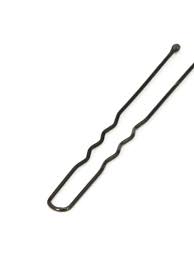 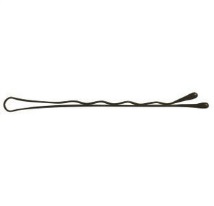 Strong hold hair sprayBobby pins Hair pins Hair net matching your hair colour (the larger type, not the small bun nets)